Fonte Calibri 16, negrito, centralizado, espaço simples, máximo 16 palavras, apenas primeira letra maiúsculaNome Completo (nome, nomes do meio e sobrenome)(1), Nome Completo(2), Nome Completo(3) & Nome Completo(4) (Fonte Calibri 12, centralizado, espaço simples, os nomes devem ser por extenso, separados por vírgulas. O nome do apresentador deve estar em negrito e sublinhado)(1) Endereço institucional (núcleo, instituição, cidade e estado), (2), Endereço institucional & (3) Endereço institucional & (4) Endereço institucional. E-mail para contato: xxxxx@xxx.com.br (Fonte Calibri 11, centralizado, itálico, espaço simples)Resumo: O texto do resumo não deverá ultrapassar 300 palavras. No resumo deverá ter uma pequena introdução, objetivo bem claro, material e métodos bem concisos, resultados e discussão breves e conclusão, sem repetir os resultados. O texto do trabalho deverá ser em Fonte Calibri tamanho 11, justificado e disposto em duas colunas. Todas as margens do trabalho deverão ser de 2 cm em folha tamanho A4 (21 x 29,7 cm) e orientação tipo retrato. O espaço entre as linhas deverá ser simples. O arquivo deverá ser salvo em Word 2003-2007 (.doc) com tamanho máximo de 2MB. Todo o trabalho deverá ter no mínimo duas (2) e no máximo quatro (4) páginas. Todo o texto do trabalho deverá ser em Fonte Calibri tamanho 11, com exceção ao título [16], autores [12], referências [10] e rodapé das tabelas [10]. Todo texto explicativo deverá ser substituído pelo conteúdo do seu trabalho. O texto do resumo não deverá ultrapassar 300 palavras. No resumo deverá ter uma pequena introdução, objetivo bem claro, material e métodos bem concisos, resultados e discussão breves e conclusão, sem repetir os resultados O texto do trabalho deverá ser em Fonte Calibri tamanho 11, justificado e disposto em duas colunas. Todas as margens do trabalho deverão ser de 2 cm em folha tamanho A4 (21 x 29,7 cm) e orientação tipo retrato. O espaço entre as linhas deverá ser simples. O arquivo deverá ser salvo em Word 2003-2007 (.doc) com tamanho máximo de 2MB. Todo o trabalho deverá ter no mínimo três (3) e no máximo quatro (4) páginas. Todo o texto do trabalho deverá ser em Fonte Calibri tamanho 11, com exceção ao título [16], autores [12], referências [10] e rodapé das tabelas [10]. Todo texto explicativo deverá ser substituído pelo conteúdo do seu trabalho. Palavras-Chave: até 4 palavras, separadas por  vírgula e sem repetir palavras do título (Fonte Calibri tamanho 11, espaço simples).IntroduçãoDeverá trazer informações que justifiquem o seu trabalho. Não tem limite de palavras, mas não deverá ser muito longa a ponto de reduzir o espaço do item MATERIAL E MÉTODOS e RESULTADOS E DISCUSSÃO, prejudicando o entendimento do seu trabalho.As citações dentro do texto deverão ser feitas da seguinte forma: (Rodrigues 2010) para um único autor; (Lima & Moraes 2009) para dois autores; (Pedroso et al. 2007) para mais de dois autores. Também poderá usar assim: Rodrigues (2010) para um único autor; Lima & Moraes (2009) para dois autores; Pedroso et al. 2007) para mais de dois autores. Somente essas formas poderão ser usadas. Todas as referências citadas no texto deverão ser citadas no item REFERÊNCIAS BIBLIOGRÁFIAS e vice-versa.O último parágrafo do item INTRODUÇÃO deverá trazer os objetivos, de forma clara e sucinta.Deverá trazer informações que justifiquem o seu trabalho. Não tem limite de palavras, mas não deverá ser muito longa a ponto de reduzir o espaço do item MATERIAL E MÉTODOS e RESULTADOS E DISCUSSÃO, prejudicando o entendimento do seu trabalho.O último parágrafo do item INTRODUÇÃO deverá trazer os objetivos, de forma clara e sucinta. (...sempre antes de iniciar um novo item (título novo), reservar pelo menos uma linha em branco, como  segue...).Material e MétodosDependendo da natureza do trabalho, uma caracterização da área experimental deverá ser inserida, tornando claras as condições em que a pesquisa foi realizada.  Quando os métodos forem os consagradamente utilizados, apenas a referência bibliográfica bastará; caso contrário, será necessário apresentar a descrição dos procedimentos utilizados, adaptações promovidas etc.Unidades de medidas e símbolos devem seguir o Sistema Internacional (SI).Eventualmente, o item MATERIAL E MÉTODOS poderá ser subdividido, como a seguir:Tratamentos e amostragensO subtítulo deverá ser em itálico, negrito em Fonte Calibri, tamanho 11. No caso de subtítulos, não reservar linhas em branco.A chamada das tabelas ou figura deverá ser assim: ...o procedimento está descrito na tabela ou figura 1. Pode-se fazer, também, a chamada entre parênteses, desta forma: ...o tratamento com nutriente  foi melhor que o tratamento sem nutriente (Tabela ou Figura 1). Verificar se todas as tabelas e figuras estão citadas no texto.Tanto figuras como tabelas poderão ser inseridas no texto e/ou no final do resumo expandido, ou seja, após o item REFERÊNCIAS BIBLIOGRÁFICAS. Quando a largura da coluna permitir, usar preferencialmente dentro do texto. O que não deverá ser feito é deixar, por exemplo, a figura 1 no final do resumo e inserir a figura 2 no texto, pois a segunda figura viria antes da primeira, o que não é recomendado. Nas tabelas e figuras, usar o mesmo tamanho de letra do texto, com exceção do rodapé da figura, que deverá ser tamanho 10.Análise estatísticaExplicitar os procedimentos estatísticos utilizados, descrevendo o modelo estatístico e o tratamento das médias.Resultados e discussãoSe preferir esse item poderá ser apresentado separadamente, ou seja, primeiro os RESULTADOS e, depois, a DISCUSSÃO. 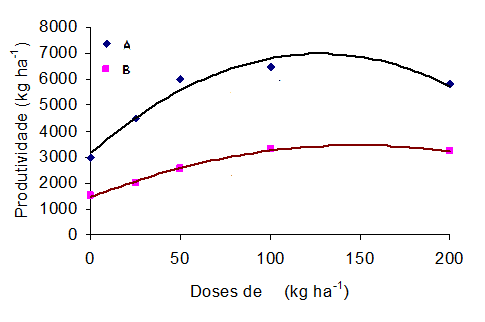 Figura 1. Produtividade do .................................. para o período ...Tabela 1. Tratamentos de  .......................................... no período...1 Locais onde....................................................................... .............Destacar os principais resultados, fazendo as chamadas pertinentes para tabelas ou figuras e para as referências bibliográficas.Tanto tabelas como figuras poderão ser inseridas no texto e/ou logo após as referências, de acordo com a largura da tabela ou figura. Em caso de figura colorida, usar cores contrastantes.ConclusõesApresentar as principais conclusões em frases curtas, separadas por parágrafos. Não usar esta seção para sumarizar os resultados.AgradecimentosOs autores poderão fazer agradecimentos breves nesse espaço.Referências BibliográficasFonte Fonte Calibri 10, seguir normas da revista Hoehnea.http://www.ibot.sp.gov.br/publicacoes/hoehnea/normas.phpTratamentosLocais(1)Locais(1)MédiaTratamentos12MédiaAAAABCD